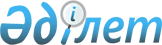 О внесении изменения в решение от 10 ноября 2009 года N 1 "О переименовании улиц"Решение акима Бородулихинского сельского округа Бородулихинского района Восточно-Казахстанской области от 21 января 2010 года N 1. Зарегистрировано Управлением юстиции Бородулихинского района Департамента юстиции Восточно-Казахстанской области 5 февраля 2010 года за N 5-8-104

      Примечание РЦПИ.

      В тексте сохранена авторская орфография и пунктуация.      На основании пункта 2 статьи 35 Закона Республики Казахстан от 23 января 2001 года № 148 «О местном государственном управлении и самоуправлении в Республики Казахстан», статьи 28 Закона Республики Казахстан от 24 марта 1998 года № 213 «О нормативных правовых актах», аким Бородулихинского сельского округа РЕШИЛ:



      1. Внести в решение от 10 ноября 2009 года № 1 «О переименовании улиц» (зарегистрировано в Реестре государственной регистрации нормативных правовых актов 25 ноября 2009 года № 5-8-97, опубликовано 11 декабря 2009 года в районной газете «Пульс района» № 56 (6318)) следующее изменение:



      1) в пункте 1 слова «улицу Коммунистическая - на улицу имени Героя Советского Союза Федора Середина» изложить в следующей редакции: «улицу Коммунистическая – на улицу Ф. Середина».



      2. Настоящее решение вводится в действие по истечении 10 календарных дней после дня его официального опубликования.

      

      

      Аким                                   К. Бичуинов
					© 2012. РГП на ПХВ «Институт законодательства и правовой информации Республики Казахстан» Министерства юстиции Республики Казахстан
				